Debates by topicFind  some partners to work with (ideally a group of four students)Go to idebate.org  and click on DEBATEBASE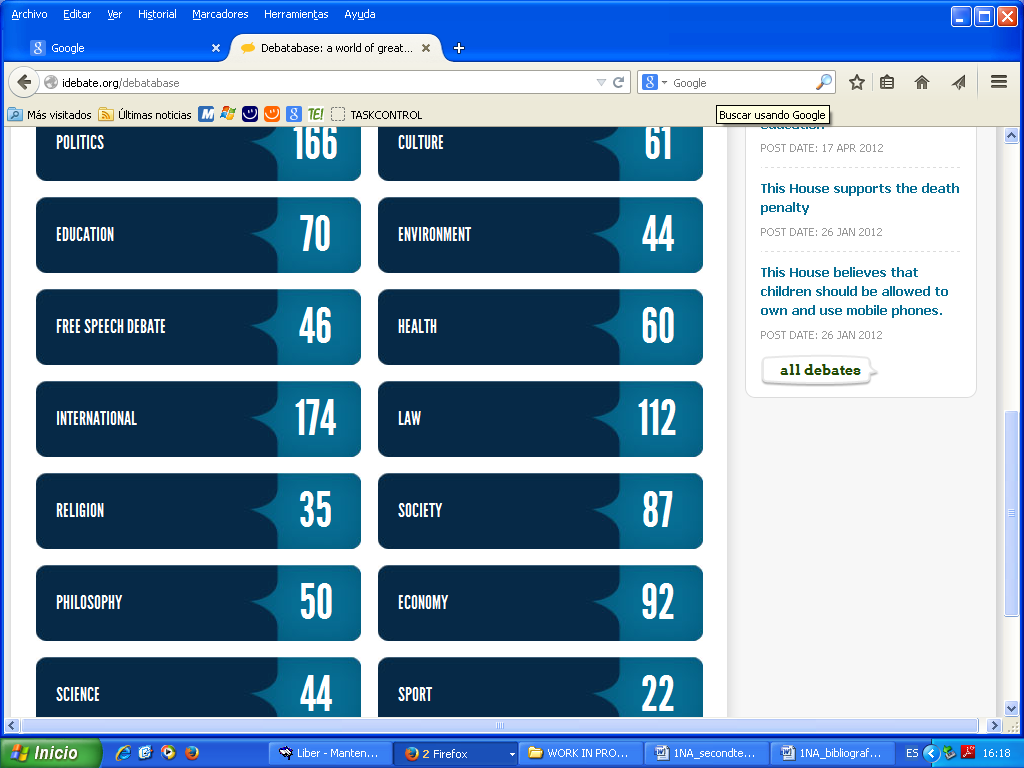 It might be a good idea to check with your classmates what theme/motion they are going to work on to avoid repetition.Choose one of the themesChoose one of the motionse.g.   This House believes that the traditional university will be replaced by online learning Before you look at the points for and points against summary, try to find 2 or 3 ideas in favour and against the motion by yourselvesBook a day to make your debate presentation in class